№ 52 									25 июня 2015 годПОСТАНОВЛЕНИЕ  О внесении изменений в Постановление администрации муниципального образования «Зеленогорское сельское поселение» от 06.02.2015 № 3 «Об утверждении административного регламентаосуществления муниципального земельного контроля в границах муниципального образования  «Зеленогорское   сельское поселение» В соответствии с Федеральным законом от 26 декабря 2008 года №294-ФЗ «О защите прав юридических лиц и индивидуальных предпринимателей при осуществлении государственного контроля (надзора) и муниципального контроля», Постановлением Правительства РФ от 23.11.2009 №944 (ред. от 20.01.2011) “Об утверждении перечня видов деятельности в сфере здравоохранения, сфере образования и социальной сфере, осуществляемых юридическими лицами и индивидуальными предпринимателями, в отношении которых плановые проверки проводятся с установленной периодичностью» Администрация муниципального образования «Зеленогорское сельское поселение» ПОСТАНОВЛЯЕТ:	1. Внести в Постановление     администрации муниципального образования «Зеленогорское сельское поселение» от 06.02.2015 № 3 «Об утверждении административного регламента осуществления муниципального земельного контроля в границах муниципального образования  «Зеленогорское   сельское поселение» следующие изменения:- подпункт 3.2.4. пункта 3.2 считать утратившим силу.	2. Настоящее постановление вступает в силу со дня его официального обнародования.3. Контроль  за  исполнением настоящего постановления оставляю за собой.Глава администрации  муниципального образования«Зеленогорское сельское поселение»      				Ю.Н.Антюшин«ЗЕЛЕНОГОРСК ЯЛ КУНДЕМ»МУНИЦИПАЛЬНЫЙ ОБРАЗОВАНИЙЫН АДМИНИСТРАЦИЙЖЕ ПУНЧАЛ__________________________________ 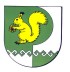  «АДМИНИСТРАЦИЯ МУНИЦИПАЛЬНОГО ОБРАЗОВАНИЯ «ЗЕЛЕНОГОРСКОЕ СЕЛЬСКОЕ ПОСЕЛЕНИЕ»ПОСТАНОВЛЕНИЕ____________________________________